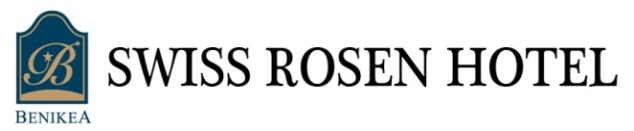 Reservation Form한국원자력학회 2016추계학술발표회(2016. 10. 26 ~ 10. 28)* Please complete this form with all requested information and send it to the hotel directly by e-mail or fax.아래의 예약요청서 양식을 작성하여 이메일이나 팩스로 보내주시기 바랍니다.             E-mail : swissrosen@gmail.com  Fax : +82-54-748-1998 (Tel +82-54-748-4848).•  Above rates are inclusive of 10% VAT. 10% 부가세 포함 금액임 Cancellation PolicyCancellation made before 5~7 days prior to arrival : 10% of the total paying.Cancellation made before 3~5 days prior to arrival : 30% of the total paying.Cancellation made before 1~2 days prior to arrival : 50% of the total paying.Cancellation made on arrival day or No Show : 100% of the total paying.PERSONAL INFORMATIONPERSONAL INFORMATIONPERSONAL INFORMATIONPERSONAL INFORMATIONPERSONAL INFORMATIONPERSONAL INFORMATIONPERSONAL INFORMATIONPERSONAL INFORMATIONPERSONAL INFORMATIONPERSONAL INFORMATIONNAME 성명NAME 성명NUMBER OF GUEST 숙박인수NUMBER OF GUEST 숙박인수NUMBER OF GUEST 숙박인수PHONE PHONE E-MAILE-MAILE-MAILCHECK-INCHECK-INCHECK-OUTCHECK-OUTCHECK-OUTNUMBER OF ROOMS 객실수NUMBER OF ROOMS 객실수NUMBER OF NIGHTS 숙박일수NUMBER OF NIGHTS 숙박일수NUMBER OF NIGHTS 숙박일수ROOM TYPE & RATEROOM TYPE & RATEROOM TYPE & RATEROOM TYPE & RATEROOM TYPE & RATEROOM TYPE & RATEROOM TYPE & RATEROOM TYPE & RATEROOM TYPE & RATEROOM TYPE & RATEROOM TYPEROOM TYPE10/25~10/2710/2810/2810/28• Breakfast  ( 07:30 ~ 09:00): KRW 10,000 / 1 person□ YES (PAX 인원수 :       )□ NO• Breakfast  ( 07:30 ~ 09:00): KRW 10,000 / 1 person□ YES (PAX 인원수 :       )□ NO• Breakfast  ( 07:30 ~ 09:00): KRW 10,000 / 1 person□ YES (PAX 인원수 :       )□ NO• Breakfast  ( 07:30 ~ 09:00): KRW 10,000 / 1 person□ YES (PAX 인원수 :       )□ NO• Breakfast  ( 07:30 ~ 09:00): KRW 10,000 / 1 person□ YES (PAX 인원수 :       )□ NODOUBLEDOUBLE□ KRW 82,000□ KRW 94,000□ KRW 94,000□ KRW 94,000• Breakfast  ( 07:30 ~ 09:00): KRW 10,000 / 1 person□ YES (PAX 인원수 :       )□ NO• Breakfast  ( 07:30 ~ 09:00): KRW 10,000 / 1 person□ YES (PAX 인원수 :       )□ NO• Breakfast  ( 07:30 ~ 09:00): KRW 10,000 / 1 person□ YES (PAX 인원수 :       )□ NO• Breakfast  ( 07:30 ~ 09:00): KRW 10,000 / 1 person□ YES (PAX 인원수 :       )□ NO• Breakfast  ( 07:30 ~ 09:00): KRW 10,000 / 1 person□ YES (PAX 인원수 :       )□ NOTWINTWIN□ KRW 87,000□ KRW 99,000□ KRW 99,000□ KRW 99,000• Breakfast  ( 07:30 ~ 09:00): KRW 10,000 / 1 person□ YES (PAX 인원수 :       )□ NO• Breakfast  ( 07:30 ~ 09:00): KRW 10,000 / 1 person□ YES (PAX 인원수 :       )□ NO• Breakfast  ( 07:30 ~ 09:00): KRW 10,000 / 1 person□ YES (PAX 인원수 :       )□ NO• Breakfast  ( 07:30 ~ 09:00): KRW 10,000 / 1 person□ YES (PAX 인원수 :       )□ NO• Breakfast  ( 07:30 ~ 09:00): KRW 10,000 / 1 person□ YES (PAX 인원수 :       )□ NOONDOLONDOL□ KRW 82,000□ KRW 94,000□ KRW 94,000□ KRW 94,000• Breakfast  ( 07:30 ~ 09:00): KRW 10,000 / 1 person□ YES (PAX 인원수 :       )□ NO• Breakfast  ( 07:30 ~ 09:00): KRW 10,000 / 1 person□ YES (PAX 인원수 :       )□ NO• Breakfast  ( 07:30 ~ 09:00): KRW 10,000 / 1 person□ YES (PAX 인원수 :       )□ NO• Breakfast  ( 07:30 ~ 09:00): KRW 10,000 / 1 person□ YES (PAX 인원수 :       )□ NO• Breakfast  ( 07:30 ~ 09:00): KRW 10,000 / 1 person□ YES (PAX 인원수 :       )□ NOPAYMENT 결제정보PAYMENT 결제정보PAYMENT 결제정보PAYMENT 결제정보CARD TYPE□ VISA    □ MasterCard     □ BC     □ American Express    □ Others□ VISA    □ MasterCard     □ BC     □ American Express    □ Others□ VISA    □ MasterCard     □ BC     □ American Express    □ OthersCARD NUMBERCARD HOLDER NAMEEXPIRY DATE 유효기간 (MM/YY)